I am shifting the focus of my business to the arena of influence—or am I?  As I have been pondering this for the past few weeks, I have come to see that what I teach and coach has always been about influence—influencing what you attract, influencing how you feel about life and yourself, and influencing how you interact with others.  Life, including work, is all about relationships. Our pain and our joys revolve around these relationships.  We are always influencing someone. The question is are we influencing in a positive or negative way? In marketing, they teach you to have what is known as an elevator speech. The idea is, if someone on an elevator asks what you do you should be able to clearly articulate it in the time it takes the elevator to reach the next floor. So my new “elevator speech” is, as follows: I work with professionals to increase their influence, and their sales by asking the right questions. Over the coming months my blog will focus on how we can better influence others. How can we use questions (versus directions or suggestions) to create better relationships and better results?  Most of the examples I use will be related to the work environment but all of them can be adapted to your personal life.  Whether you are trying to influence your boss to fund a project, attempting to make a sale, or negotiating with your two-year-old at home to get dressed, your ability to influence others toward helping you achieve your goals will make a tremendous difference in the quality of your life. I will return to writing weekly blogs. I will point you in the direction of other people’s wisdom in this arena. I will offer webinars and coaching groups, all designed to more deeply develop your ability to influence.  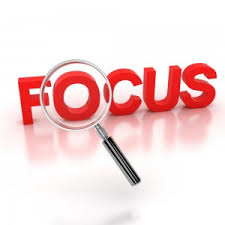 